Name:_______________________________________________Date:_______________Period:_____________Cells & Energy Test ReviewSection 1: Cell Theory & Cell Organelle FunctionsWhat are the 3 parts of the cell theory? Cells are the basic unit of lifeAll living organisms are made of cellsCells come from other cellsWhat invention led to the discovery of cells? (How do we see really really small stuff?)MicroscopeDescribe the function of each cell part in picture below:Functions: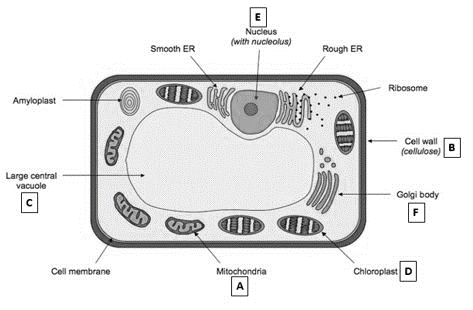 Nucleus: Holds & protects DNAVacuole: Stores water and nutrientsRibosome: Makes amino acid chains (proteins)Golgi Body: Packages & distributes proteinsEndoplasmic Reticulum: Folds proteins. Whereribosomes are located.Chloroplast: Makes sugar using the sun’s energyMitochondria: Produces ATP energy using glucose & oxygenCell Wall: Provides structure to plant cellsCell Membrane: Controls what goes in and out of the cellIs the cell above PROKARYOTIC or EUKARYOTIC? How do you know??Eukaryotic. Eukaryotic cells have a nucleus. Prokaryotic cells (like bacteria) do not have a nucleus.Is the cell above a PLANT cell or an ANIMAL cell? How do you know??Plant cell. It has chloroplasts, a cell wall and a large central vacuole. Animal cells do not have chloroplasts or a cell wall and they have smaller vacuoles.Which cell parts are used for making proteins (3 organelles)? Rough Endoplasmic Reticulum, Ribosomes, Golgi BodyWhich cell parts are used for producing and using energy (2 organelles)? Chloroplasts (produce sugar using the sun’s energy), and mitochondria (produce ATP energy from glucose and oxygen)Which cell part is a major factor in Cell Transport? The Cell Membrane (controls what goes in and out)What types of eukaryotic cells would contain a lot of mitochondria? Muscle Cells. They need a lot of ATP energy in order to function, so the more mitochondria they have the more ATP they can produce.Section 2: Cell Membrane & Cell TransportLabel the following in BOTH of the pictures belowPhospholipid Bi-LayerPhosphate HeadLipid TailHydrophobic RegionHydrophilic RegionProtein Channel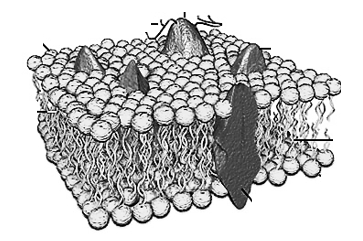 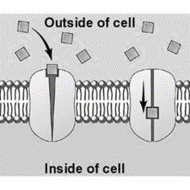 Use the picture below for question 31-37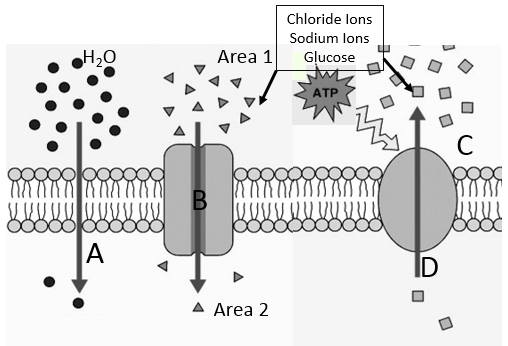 What type of transport is represented at letters A & B above?Passive Transport – Molecules going from areas of HIGH concentration to LOW concentrationWhat type of passive transport is represented at letter A?Simple Diffusion and Osmosis – Molecules going from HIGH concentration to LOW concentration directly through the cell membrane WITHOUT the help of a protein channel.What type of transport is illustrated by the arrow at letter D? Active Transport – Molecules going from LOW concentration to HIGH concentration with the help of ATP energy.What is diffusion? Give an example.Molecules moving from areas of HIGH concentration to LOW concentration. Spray perfume in the corner of the room and the smelly perfume molecules will travel around the room.Does active transport use diffusion? NO. In Active transport, molecules go from LOW concentration to HIGH concentration. Diffusion specifically refers to molecules moving from HIGH concentration to LOW concentration.What is required for active transport to happen? ATP Energy!!As the molecules pass through protein channel B, what are they avoiding contact with?They are avoiding contact with the hydrophobic region that is made up of lipid tails.An experiment was designed to test osmosis in potato cells.  A student used 4 different concentrations of salt water solutions, 0%, 5%,10%, and 15%.  The student measured the initial mass of the potato chunk, then let potato chunks soak in the solution for 30 minutes.  Afterwards, he measured the mass of each potato chunks and recorded his results.  The results are listed in the table below.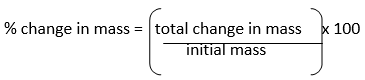 What is the independent variable in this experiment? The concentration of salt in the solutionWhat is the dependent variable in this experiment? The final mass of the potatoesWhat is the controlled variable in this experiment? The amount of TIME the potatoes were left in the solution.What is the % change in mass for the 15% salt solution? 27.8%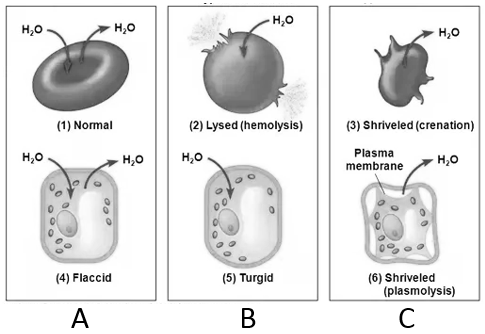 What type of SOLUTION are each of the cells in above?A: Isotonic (Equal percentage of solutes inside and outside the cell)B: Hypotonic (Higher percentage of solutes inside of the cell than outside)C: Hypertonic (Higher percentage of solutes outside of the cell than inside)Does water go towards or away from the greatest concentration of solute?TOWARDS the greatest concentration of solute. If there is a greater concentration of solutes outside of the cell than inside, the water will leave the cell. This means that the SOLUTION is HYPERTONIC and the CELL is HYPOTONIC.The area with the greatest concentration of solute is Hypotonic or Hypertonic? HYPERTONICPhotosynthesis & Cellular RespirationWrite the chemical formula for photosynthesis: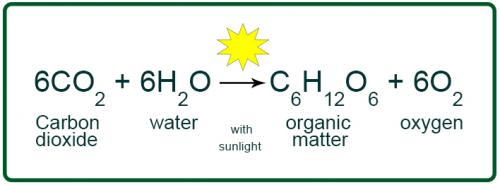 Write the word formula for photosynthesis: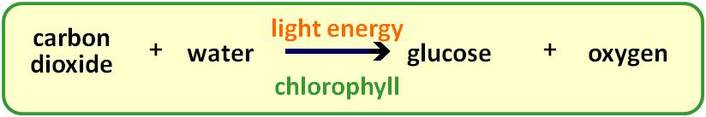 Write the chemical formula for aerobic respiration: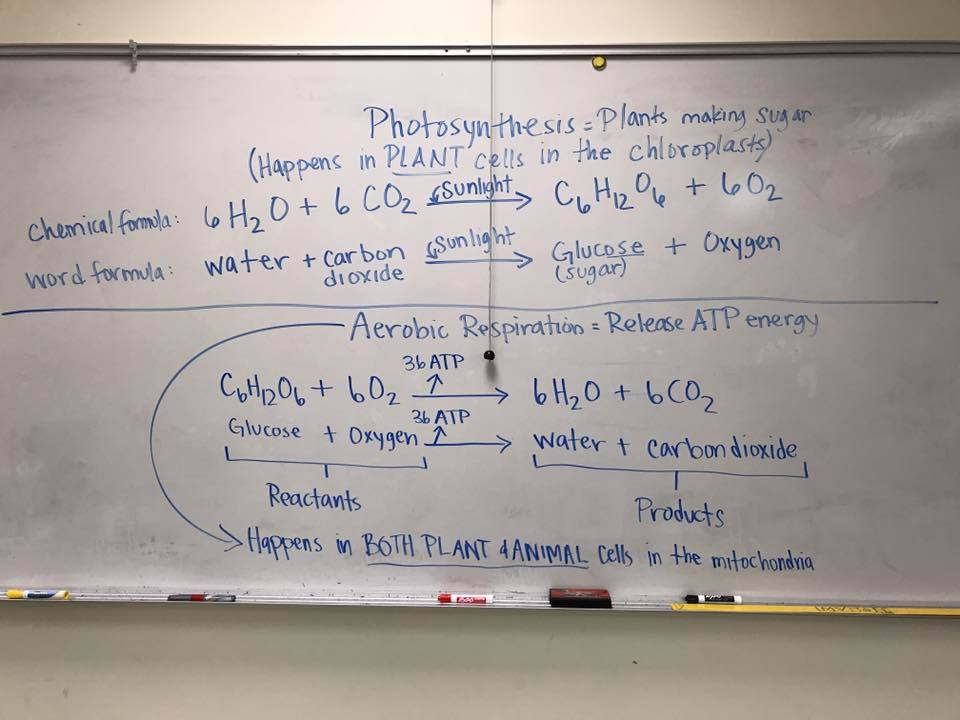 Write the word formula for aerobic respiration:Write the word formula for anaerobic respiration: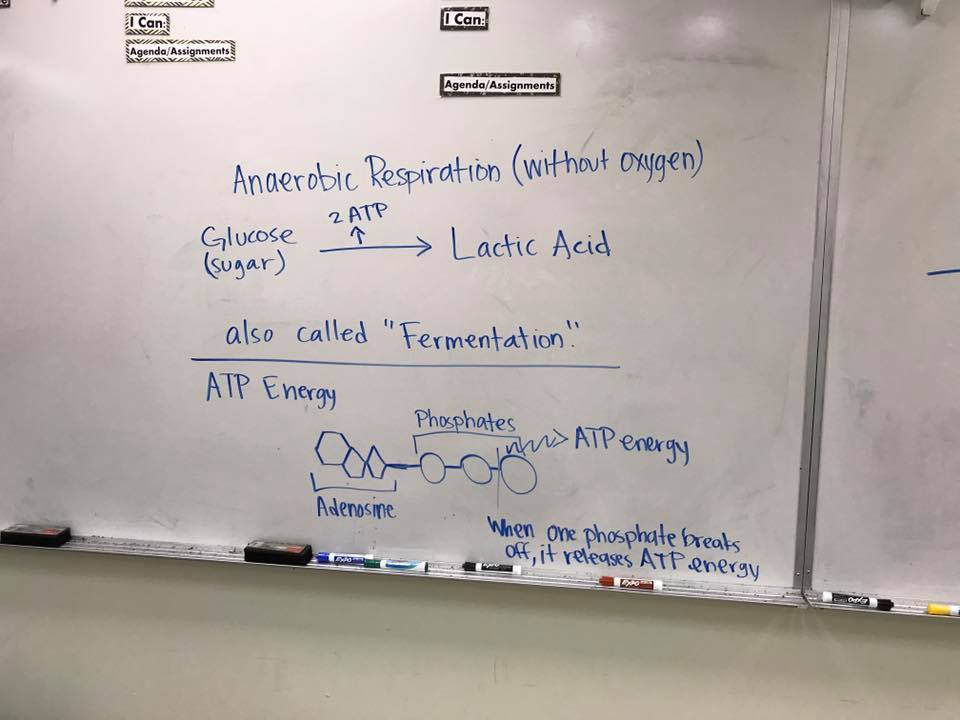 What organelle allows plants to make glucose from carbon dioxide and water?CHLOROPLASTS through the process of photosynthesisWhat organelle allows animal AND plant cells to get ATP from glucose and oxygen?MITOCHONDRIA  - Aerobic RespirationWhat are the reactants in photosynthesis?Carbon Dioxide and WaterWhat are the products of aerobic respiration?Carbon Dioxide and WaterWhat is the chemical formula for glucose?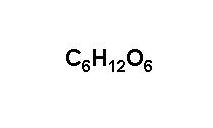 Where is the source of all energy on earth?The SunWhat is anaerobic respiration? Respiration WITHOUT oxygenFermentation happens during what type of respiration?Anaerobic RespirationHow much ATP does aerobic respiration result in?36 (Technically 38, but you use 2 ATP during the whole process)What environmental factors impact the rate of photosynthesis?The amount of sunlight a plant receivesWhat causes your muscles to be sore after you work out? What type of respiration causes that?Lactic Acid. Anaerobic Respiration.PotatoesSolutionSolutionSolutionSolutionPotatoes0% salt5% salt10% salt15% saltInitial Mass (grams)18g21g20g18gFinal Mass (grams)22g21g15g13gTotal change in mass (+ or -  value)+4g0g-5g-5gPercent change in mass  (%)MacromoleculeMonomer (Building Blocks)PurposePictureCarbohydrateGlucoseFast Energy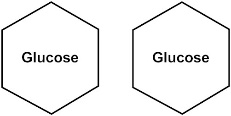 LipidFatty AcidsEnergy StorageInsulation for animalsProtects Organs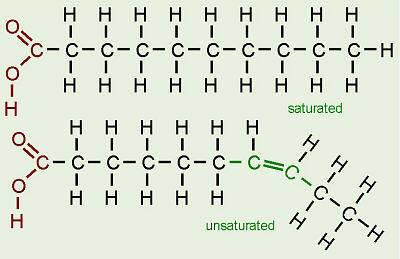 ProteinAmino AcidEnzymes & Muscles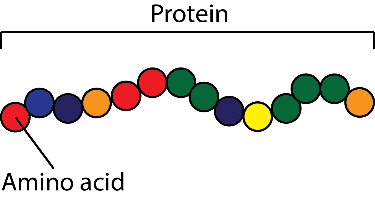 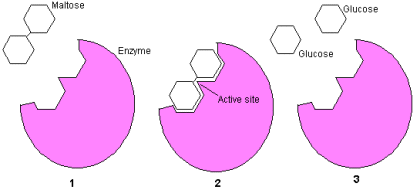 Nucleic AcidNucleotideGenetic Information: DNA & RNA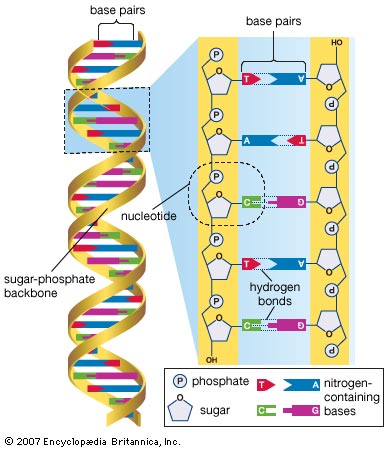 